This communication is in reply to the liaison statement SG13 received from SG5 as “LS/i/r on New ITU-T SG13 terms and definitions (reply to SCV - LS 16 -E) [from ITU-T SG5]” registered as SG13-TD308-WP2. ITU-T Study Group 13 Question 19/13 would like to great SCV and inform that is took time to review comments of SG5 on definitions of “dependability”, “inter-cloud governance”, ”reliability” and “resiliency” developed under Recommendation ITU-T Y.3514 (05/2017).SG13 Question 19 informs that the definitions developed under Recommendation ITU-T Y.3514 (05/2017) are used to express trusted inter-cloud relationship through cross-cutting aspects (identified in [ITU-T Y.3502]), such as the governance, management, resiliency and security of inter-cloud.SG13 Question 19 indicates also that definition of  “dependability”, “inter-cloud governance”, ”reliability” and “resiliency” depends of context of use in inter-cloud computing and they are based on definition developed in [ITU-T Y.3500] and [ITU-T Y.3502], which are reference for cloud computing activities in ITU-T and ISO/IEC.Additionally, SG13 Question 19/13 informs that at the SG13 meeting held on 16-27 July 2018 it was agreed to initiate a Corrigendum 1 to Y.3514 which replaces the term dependability with:dependability [ITU-T L.1202], [ITU-T E.800]: The collective term used to describe the availability performance and its influencing factors on reliability performance, maintainability performance and maintenance support performance. As process of Consent of the Corrigendum 1 of ITU-T Y.3514 starts in November and its finish is anticipated in December 2018, the changes proposed by ITU-T SG5 will be considered in next revision of this Recommendation. 
                                                             ___________________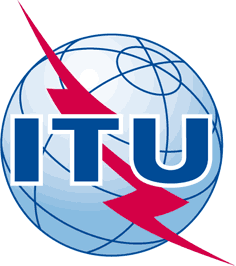 INTERNATIONAL TELECOMMUNICATION UNIONTELECOMMUNICATION
STANDARDIZATION SECTORSTUDY PERIOD 2017-2020INTERNATIONAL TELECOMMUNICATION UNIONTELECOMMUNICATION
STANDARDIZATION SECTORSTUDY PERIOD 2017-2020INTERNATIONAL TELECOMMUNICATION UNIONTELECOMMUNICATION
STANDARDIZATION SECTORSTUDY PERIOD 2017-2020SCV-TD92SCV-TD92INTERNATIONAL TELECOMMUNICATION UNIONTELECOMMUNICATION
STANDARDIZATION SECTORSTUDY PERIOD 2017-2020INTERNATIONAL TELECOMMUNICATION UNIONTELECOMMUNICATION
STANDARDIZATION SECTORSTUDY PERIOD 2017-2020INTERNATIONAL TELECOMMUNICATION UNIONTELECOMMUNICATION
STANDARDIZATION SECTORSTUDY PERIOD 2017-2020SCVSCVINTERNATIONAL TELECOMMUNICATION UNIONTELECOMMUNICATION
STANDARDIZATION SECTORSTUDY PERIOD 2017-2020INTERNATIONAL TELECOMMUNICATION UNIONTELECOMMUNICATION
STANDARDIZATION SECTORSTUDY PERIOD 2017-2020INTERNATIONAL TELECOMMUNICATION UNIONTELECOMMUNICATION
STANDARDIZATION SECTORSTUDY PERIOD 2017-2020Original: EnglishOriginal: English19/1319/13Virtual meeting, 22 November 2018Virtual meeting, 22 November 2018TD(Ref.: SG13-LS84)TD(Ref.: SG13-LS84)TD(Ref.: SG13-LS84)TD(Ref.: SG13-LS84)TD(Ref.: SG13-LS84)TD(Ref.: SG13-LS84)Source:Source:ITU-T Working Party 2/13ITU-T Working Party 2/13ITU-T Working Party 2/13ITU-T Working Party 2/13Title:Title:LS/o/r on terms and definitions harmonization – dependability (reply to SCV - LS 16 -E)LS/o/r on terms and definitions harmonization – dependability (reply to SCV - LS 16 -E)LS/o/r on terms and definitions harmonization – dependability (reply to SCV - LS 16 -E)LS/o/r on terms and definitions harmonization – dependability (reply to SCV - LS 16 -E)Purpose:Purpose:LIAISON STATEMENTLIAISON STATEMENTLIAISON STATEMENTLIAISON STATEMENTLIAISON STATEMENTLIAISON STATEMENTFor action to:For action to:For action to:For comment to:For comment to:For comment to:For information to:For information to:For information to:SCV, ITU-T SG5SCV, ITU-T SG5SCV, ITU-T SG5Approval:Approval:Approval:ITU-T Working Party 2/13 meeting ( Geneva, 2 November 2018)ITU-T Working Party 2/13 meeting ( Geneva, 2 November 2018)ITU-T Working Party 2/13 meeting ( Geneva, 2 November 2018)Deadline:Deadline:Deadline:N/AN/AN/AContact:Contact:Emil Kowalczyk
Orange PolskaPolandEmil Kowalczyk
Orange PolskaPolandEmil Kowalczyk
Orange PolskaPolandTel:     +48 502 397 809Email: Emil.Kowalczyk@orange.com Contact:Contact:Ying ChengChina UnicomP.R.ChinaYing ChengChina UnicomP.R.ChinaYing ChengChina UnicomP.R.ChinaTel:      +86-10-66259394
Fax:     +86-10-66259154
Email: chengying10@chinaunicom.cn